PLAN DE TRABAJOMódulo: FORMACIÓN EN CENTRO DE TRABAJO (fct)		Técnico en explotaciones agropecuarias  Tenemos varias semanas de suspensión de la FORMACIÓN EN CENTRO DE TRABAJO, la FCT, en todo el sistema educativo andaluz acorde con el estado de alarma decretado en todo el país.Desde el departamento de actividades agrarias del IES ALMUDEYNE  y en coordinación con la dirección del centro, hemos desarrollado el siguiente documento para dar la información necesaria al alumnado , para que según las directrices que nos manda la Consejería de Educación de la Junta de Andalucía, puedan desarrollar el módulo de FCT , fuera de las empresas , dadas la circunstancias de especial gravedad generadas por la crisis sanitaria del covid 19, que ha interferido en el normal desarrollo de dichas prácticas.Para poder superar el módulo de FCT  en estas circunstancias tenéis dos opciones :OPCIÓN 1 : Matricularos el Septiembre del próximo curso y completar la FCT  en la empresa elegida normalmente. Los que elijan esta opción ha de comunicarlo a su tutor y no tendrán que realizar ningún trabajo. OPCIÓN 2: Realizar el siguiente trabajo que se explica a continuación , siguiendo un plan de trabajo que aquí es detalla .OPCIÓN 2 ; REALIZACIÓN DE TRABAJO O ACTIVIDAD PRÁCTICA Desde la administración educativa nos han indicado que cada profesor deberá establecer un Plan de trabajo para estas dos semanas, y también lo tenemos que hacer para el módulo de FCT.Por tanto este documento es la guía para que el alumnado desarrolle la FCT  fuera del centro de trabajo por causa mayor.   Esta actividad práctica se realizará durante el periodo de prácticas en centro laborales en orden a la medida extraordinaria por la crisis del coronavirus y en orden a la Instrucción de 13 de marzo de la viceconsejería de Educación y Deportes de la Junta de Andalucía. La actividad estará planificada en varios bloques y se realizará de manera individual y se entregarán a través del Classroom de la clase de tutoría de 2 TPA. PLANIFICACIÓN SEMANAL Aunque en el cronograma están distribuidos los bloques por semana , computa como horas de trabajo, sólo los días “lectivos”, de lunes a viernes . 7 SEMANAS * 5 DÍAS * 7 HORAS/DÍA =245 HORASTABLA 1:EXPLICACIÓN  BLOQUE 4. PREVENCIÓN Y RIESGOS LABORALES METODOLOGIA PARA EVALUACIÓN INICIAL DE RIESGOSElaborar para un puesto de trabajo (tractorista, recolector, podador, aplicador de plaguicida, etc..) la correspondiente ficha de evaluación del riesgo, de acuerdo con los conocimientos técnicos que ya poseéis y la información obtenida durante vuestra fase dual. Se deben identificar de los peligros existentes, así como, una evaluación del peligro que implican los mismos. A continuación, se indican las medidas preventivas ya establecidas en el centro para los riesgos detectados y las posibles acciones que se deberían llevar a cabo en el futuro, como pueden ser la implantación de nuevas medidas correctoras, evaluaciones específicas, mediciones ambientales, cursos de formación, etc…Criterios de EvaluaciónPara la evaluación se utilizará el método desarrollado por el Instituto Nacional de Seguridad e Higiene en el Trabajo que basa la estimación del riesgo para cada peligro, en la determinación de la potencial severidad del daño (consecuencias) y la probabilidad de que ocurra el hecho.De esta forma, quedará evaluada la magnitud del riesgo que implica cada peligro, y podrán priorizarse las futuras acciones preventivas de la empresa.SEVERIDAD DEL DAÑO (S)Para determinar la potencial severidad del daño se considera:a) partes del cuerpo que se verán afectadas;b) naturaleza del daño, graduándolo desde ligeramente dañino a extremadamente dañino.PROBABILIDAD DE QUE OCURRA EL DAÑO (P)La probabilidad de que ocurra el daño se gradúa desde baja hasta alta con el siguiente criterio:a) Probabilidad alta: el daño ocurrirá siempre o casi siempre.b) Probabilidad media: el daño ocurrirá en algunas ocasiones.c) Probabilidad baja: el daño ocurrirá raras veces.Entre los factores que implícitamente se deben tener en cuenta en la probabilidad se encuentra la frecuencia de exposición al peligro. En función de la combinación de la probabilidad y severidad se obtendrá la priorización para actuar. A continuación se explica de una manera más grafica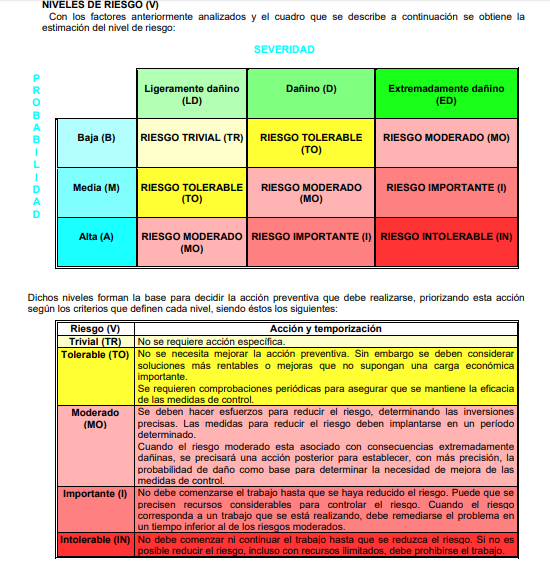 CRONOGRAMACRONOGRAMABLOQUES DE CONTENIDOSFechas de realizaciónBLOQUE 1: CONTEXTUALIZACIÓN DEL CENTRO DE TRABAJO de vuestras prácticas profesionales (LAS EMPRESAS ASIGNADAS SE MUESTRAN EN LA TABLA 1 ). Si el centro que teníais asignado dispone de página web puedes consultarla la información, si no tiene u os faltan datos podéis completar la información en la web de otros centros similares que encontréis. No importa. También podéis contactar con vuestros tutores laborales si hiciera falta. IDENTIFICACIÓN: Nombre de la entidad o lugar de trabajo, denominación específica, dirección, código portal, localidad, pagina web (si la tiene).OBJETIVO DE LA EMPRESA (CUÁL ES SU ACTIVIDAD/ES) SECTOR AL QUE PERTENECE: administración pública, empresa privada,Autónomo, cooperativa, organización sin ánimo de lucro, asociación de agricultores .TERRITORIO DE INTERVENCIÓN: local, comarcal, provincia, autonómico, estatal, internacional.NÚMEROS DE EMPLEADOS : Diferenciar entre temporales y fijos PERFILES Y FORMACION  de los PROFESIONALES que trabajan. Definir que estudios o cualificaciones profesionales tiene los que allí trabajan. (No se necesitan datos exactos ) INSTALACIONES de que dispone.DEL 30 DE MARZO AL 5 DE ABRILBLOQUE 2. ANÁLISIS DE ACTIVIDAD PRODUCTIVA DESDE EL PUNTO DE VISTA COMERCIAL. Define cuales son los productos o servicios que ofrece tu empresa.Profundiza en la definición de los mismos , indicando variedades o especialización que consideres interesantes para indicar sus fortalezas comerciales , es decir por qué crees que producen esa especie o dan ese servicio y no otro , que les hace ser competitivos. Indica si consideras que podrían ser buenos también en el cultivo  de otro producto o servicio, o si por el contrario deberían bajo tu criterio abandonar alguna actividad que consideres que no están siendo competitiva.DEL 6 DE ABRIL AL 12 DE ABRILBLOQUE 3.. CRONOGRAMA DE ACTIVIDAD Debéis investigar sobre cuál es su actividad durante todo el año, dividiéndola por meses del año, por ejemplo “de marzo a junio , recolección de fruto”Debéis coger el calendario del año 2020 y seleccionar todas los periodos productivos que definen la actividad que se desarrolla en la empresa. Por ejemplo señalo en rojo cuando siembra los tomates,  en azul los calabacines , en morado la sandía… y así con todos los procesos productivos DEL 13 DE ABRIL AL 19 DE ABRILBLOQUE 4. PREVENCIÓN Y RIESGOS LABORALES Realiza un plan de prevención de riesgos laborales en tu empresa, según las actividades y maquinaria que se utilizan en tu empresa. EXPLICACIÓN DETALLADA : Al final del documento DEL 20 DE ABRIL AL 26 DE ABRILBLOQUE 5. INSTALACIONES  y MAQUINARIA Define cuales son las instalaciones de que se dispone en la empresa  .Define cuales son las principales máquinas de que se disponen (Las más relevantes )   y sus características más relevantes indicando su uso más frecuente .¿Qué mantenimiento requieren estas máquinas e instalaciones ?DEL 27 DE ABRIL AL 3 DE MAYOBLOQUE 6. SANIDAD VEGETAL/ BIOSEGURIDAD/ ¿Cuales son los principales agentes nocivos que interfieren en la salud de los cultivos de tu empresa?. Identifica las enfermedades y plagas más relevantes según los cultivos que se desarrollan en tu empresa . ¿Cuales son los métodos de lucha frente a enfermedades , plagas y malas hierbas ?¿Cuales son las principales materias activas que se utilizan en tu empresa , métodos de aplicación ?¿Cuales son las barreras de contagio que son sensibles en la explotación ganadera en la que te encuentras ? ¿Qué medidas de prevención se están tomando? ¿Cuale son los protocolos de bioseguridad que están implantados ? ¿Cuales son las principales enfermedades del ganado de tu explotación ? ¿Cuales las medidas preventivas y las curativas? 4 de MAYO a 10 de MAYOBLOQUE 7. REFLEXIÓN GLOBAL Y CONCLUSIONES SOBRE EL TRABAJO REALIZADO.El papel del TÉCNICO EN EXPLOTACIONES AGRARIAS  en este centro de trabajo.Importancia de la cualificación técnica para la empresa. En una supuesta contratación ;¿Que aportarías tú a la empresa, en  que ayudarías a aumentar la productividad ?,es es decir, si el empresario te contratara, que le darías tú, y no otro, a cambio para hacerle ganar más dinero o hacerle más cómodo su trabajo  ? Dificultades encontradas al realizar la actividad.Principales aportaciones a tu formación (¿qué has aprendido con esta actividad?)11 DE MAYO A 17 DE MAYOALUMNOS : EMPRESA ASIGNADAOPCIÓN FCTArjona Mateos, José MaríaIBEROSEMILLAS2ª ProyectoAntequera Curado, ÁlvaroPARQUE NORTE 1ª Matricula en SeptiembreBejarano Carrión, ManuelFINCA MONTE SOL2ª ProyectoCiudad Rodríguez, ManuelAGROQUIVIR2ª ProyectoFalcón Sánchez, JesúsVICTORIA SIERRA2ª ProyectoGonzález Álvarez, JuliánNATURGRIN2ª ProyectoGonzález Atienza, Juan CarlosLOPICOMO (CÁDIZ)2ª ProyectoMateos Rodríguez, JavierTIERRA PALACIEGA2ª ProyectoMontoya Mellado, JesúsAGROINIESTA2ª ProyectoMora Sierra, SerafínOVIAGRO2ª ProyectoRamos Parrales, MiguelCORTIJO HORNILLO2ª ProyectoSánchez González, JaimeCALVO2ª ProyectoRoldán Domínguez, Pablo AdriánLOBO (ALVARO BEGINES)2ª ProyectoTriguero Hormigo, DanielFRUPAL2ª Proyecto